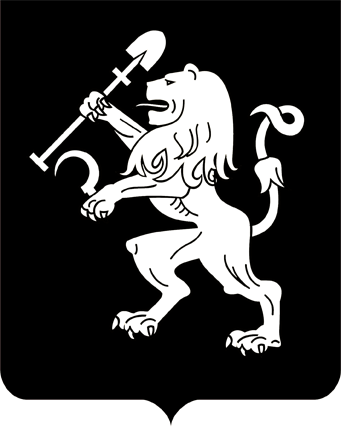 АДМИНИСТРАЦИЯ ГОРОДА КРАСНОЯРСКАПОСТАНОВЛЕНИЕО внесении измененийв постановление администрациигорода от 27.09.2012 № 415В целях оптимизации схемы размещения временных сооружений, в связи с обращениями физических и юридических лиц о включении временных сооружений в схему размещения временных сооружений                на территории города Красноярска, утвержденную постановлением администрации города от 27.09.2012 № 415, в соответствии со ст. 16 Федерального закона от 06.10.2003 № 131-ФЗ «Об общих принципах организации местного самоуправления в Российской Федерации», постановлением администрации города от 02.04.2012 № 137 «Об утверждении Порядка разработки и утверждения схемы размещения временных сооружений на территории города Красноярска», руководствуясь ст. 41, 58, 59 Устава города Красноярска,постановляю:1. Внести в приложение к постановлению администрации города от 27.09.2012 № 415 «Об утверждении схемы размещения временных сооружений на территории города Красноярска» следующие изменения:1) графу «Период размещения временных сооружений» строки таблицы изложить в следующей редакции: «до 01.07.2018»;2) графу 200, 216, 2459, «Период размещения временных сооружений» строк   таблицы изложить в следующей редакции: «до 01.01.2019»;3) графу 2182 «Период размещения временных сооружений» строк   таблицы изложить в следующей редакции: «до 01.01.2021»;4) строки 513, 547, таблицы исключить;5) отдельные строки таблицы изложить в следующей редакции:6) после строки дополнить строками в редакции согласно приложению к настоящему постановлению.2. Настоящее постановление опубликовать в газете «Городские новости» и разместить на официальном сайте администрации города.3. Постановление вступает в силу со дня его официального опубликования.Глава города						           С.В. ЕреминПриложение к постановлениюадминистрации городаот ____________ № _________№ п/пВид временного сооруженияАдресный ориентир расположения временного сооруженияПлощадь временного сооружения, кв. мПериод размещения временных сооружений351Комплекс временных сооружений пр-т им. газеты «Красноярский рабочий» (ост. КрасТЭЦ)10144,0до 01.07.2020 385Комплекс временных сооруженийул. Глинки 1б33,0до  01.07.2019821Павильонул. Свердловская 151а80,0до 01.01.20202401Павильон ул. Высотная, 325,0до  01.01.2020№ п/пВид временного сооруженияАдресный ориентир расположения временного сооруженияПлощадь временного сооружения, кв. мПериод размещения временных сооруженийСвердловский район Свердловский район Свердловский район Свердловский район Свердловский район Индивидуальный железобетонный гаражул. Цементников, 2040,0до 01.01.2023Советский районСоветский районСоветский районСоветский районСоветский районкиоск ул.  Молокова, 6831,43до 01.08.2024киоскпр-т Металлургов, 559,23до 01.08.2024индивидуальный железобетонный гаражул. Урванцева, 1418,0до 01.01.2023Железнодорожный районЖелезнодорожный районЖелезнодорожный районЖелезнодорожный районЖелезнодорожный районИндивидуальный железобетонный гаражКрасная площадь 118,0до 01.01.2023Площадка для парковки (парковка)ул. Севере-Енисейская, 52а 1200,0до 01.01.2023Кировский районКировский районКировский районКировский районКировский районПлощадка для парковки (парковка)ул. Новая, 1729,8до 01.01.2023Индивидуальный железобетонный гаражул. Коммунальная (напротив дома 12)18,00до 01.01.2023Октябрьский районОктябрьский районОктябрьский районОктябрьский районОктябрьский районИндивидуальный железобетонный гаражул. Академика Киренского, 27б21,0до 01.01.2023 Комплектная трансформаторная подстанция (КТП)ул. Беловежская, 16, садоводческое товарищество «Гелиос-2»8,00до 01.01.2023